Отделение специализированной скорой медицинской помощи (ССМП)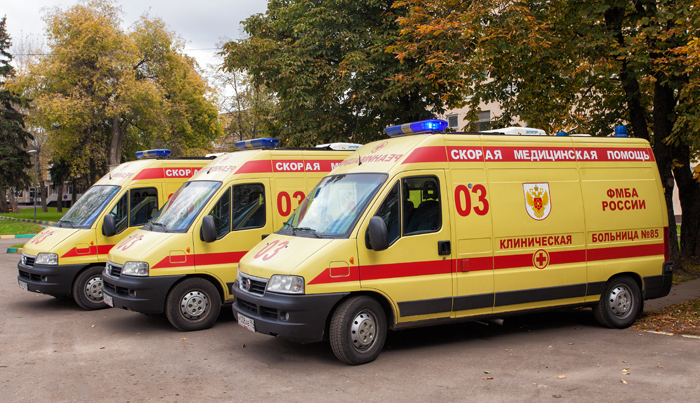  Режим работы отделения КРУГЛОСУТОЧНЫЙТелефоны: +7 499 324 43 60+7 926 011 20 61+7 903 798 54 75Оказание скорой неотложной медицинской помощи взрослымГоспитализация как в стационары, входящие в структуру ФМБА России, так и в городские и коммерческие стационары г.МосквыПеревозка больных из стационара в стационар, из стационара домойТранспортировка больных разной степени тяжести, в том числе больных в критических состояниях, из Московской области в стационары г.МосквыДежурство бригады скорой помощи на общественных и частных мероприятияхСотрудники бригады специализированной скорой медицинской помощи (далее ССМП) ежедневно спасают жизнь и здоровье пациентов.Бригада ССМП КБ №85 ФМБА России с успехом осуществляла сопровождение таких международных мероприятий, как:Олимпийские и Паралимпийские игры в г.СочиXVI Чемпионат мира по водным видам спорта в г.КазаньМеждународное ралли «Шелковый путь»Жеребьевка и проведение Кубка Конфедераций в г.Казань и г.МоскваМатчи Континентальной хоккейной лигиКольцевые мотогонки “Moscow Raceway”Чемпионаты России и мира по силовым видам спортаВоенно-музыкальный фестиваль «Спасская башня»Чемпионат мира по футболу FIFA-2018Сотрудники отделения отмечены наградами и почетными грамотами ФМБА России, министра здравоохранения республики Татарстан.В задачи отделения ССМП КБ №85 ФМБА России в составе бригады по особо опасным инфекциям входит участие в работах по ликвидации последствий ЧС и инцидентов, в т.ч. биологического характера, инфекционных и неинфекционных заболеваний.Мы решаем задачи оказания экстренной медицинской помощи комплексно, используя лучшее оборудование мировых производителей, современные медицинские технологии.Врачи и средний персонал ССМП имеют специализацию и практический опыт работы в неотложной медицине, медицине чрезвычайных ситуаций, анестезиологии и реаниматологии, специальные навыки работы в условиях скорой помощи.Круглосуточная служба скорой помощи – это работа профессиональной команды, направленная на заботу о Вашем здоровье в любой ситуации.